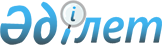 О внесении изменений в решение Х сессии областного маслихата от 12 декабря 2008 года N 137-IV "Об областном бюджете на 2009 год"
					
			Утративший силу
			
			
		
					Решение Атырауского областного маслихата от 26 ноября 2009 года
N 280-IV. Зарегистрировано Департаментом юстиции Атырауской области 30 декабря 2009 года за N 2556. Утратило силу в соответствии с письмом Атырауского областного маслихата от 3.10.2011 года № 275/1711/-МШ      Сноска. Утратило силу в соответствии с письмом Атырауского областного маслихата от 3.10.2011 275/1711/-МШ.



      В соответствии с Бюджетным кодексом Республики Казахстан от 4 декабря 2008 года N 95-ІV, статьей 6 Закона Республики Казахстан от 23 января 2001 года № 148 "О местном государственном управлении и самоуправлении в Республике Казахстан" рассмотрев предложение акимата области об уточнении областного бюджета на 2009 год, областной маслихат на ХVІІІ сессии РЕШИЛ:



      1. Внести в решение областного маслихата от 12 декабря 2008 года № 137-IV "Об областном бюджете на 2009 год" (зарегистрировано в реестре государственной регистрации нормативных правовых актов за № 2540, опубликовано 20 января 2009 года в газете "Прикаспийская коммуна" № 7), решение областного маслихата от 14 января 2009 года № 49-IV (зарегистрировано в реестре государственной регистрации нормативных правовых актов за № 2543, опубликовано 26 февраля 2009 года в газете "Прикаспийская коммуна" № 23), решение областного маслихата от 17 апреля 2009 года № 175-IV (зарегистрировано в реестре государственной регистрации нормативных правовых актов за № 2547, опубликовано 28 мая 2009 года в газете "Прикаспийская коммуна" № 61), решение областного маслихата от 3 июля 2009 года № 237-IV (зарегистрировано в реестре государственной регистрации нормативных

правовых актов за № 2550, опубликовано 18 августа 2009 года в газете "Прикаспийская коммуна" № 97), решение областного маслихата от 16 октября 2009 года № 253-IV (зарегистрировано в реестре государственной регистрации нормативных правовых актов за № 2553) следующие изменения:



      1) в пункте 1:

      цифры "96 251 466" заменить цифрами "97 330 584";

      цифры "46 303 820" заменить цифрами "46 252 654";

      цифры "49 600 293" заменить цифрами "50 730 577";

      цифры "83 252 238" заменить цифрами "83 777 157";

      цифры "-1 516 324" заменить цифрами "-1 049 540";

      цифры "1 895 324" заменить цифрами "1 428 540";

      цифры "13 872 733" заменить цифрами "13 960 148";

      цифры "13 875 639" заменить цифрами "13 963 054";

      2) в пункте 8:

      строку "131 099 тысяч тенге - на повышение заработной платы сотрудникам наружной службы строевых подразделений дорожной полиции" исключить;

      цифры "22 000" заменить цифрами "18 672";

      цифры "32 748" заменить цифрами "18 816";

      цифры "46 169" заменить цифрами "70 486";

      цифры "2 491" заменить цифрами "28 077";

      цифры "458 200" заменить цифрами "458 000";

      3) в пункте 9:

      цифры "863 213" заменить цифрами "881 027";

      4) в пункте 13:

      цифры "2 112 115" заменить цифрами "2 338 241";

      цифры "3 590 090" заменить цифрами "4 090 090";

      5) в пункте 16:

      цифры "3 854 252" заменить цифрами "4 339 252";

      6) в пункте 18:

      цифры "516 395" заменить цифрами "512 411";

      цифры "10 000" заменить цифрами "5 653";

      дополнить строками следующего содержания:

      40 540 тысяч тенге - на компенсацию потерь нижестоящих бюджетов в связи с изменением законодательства;

      7) в пункте 19:

      цифры "304 790" заменить цифрами "152 825";

      цифры "1 901 900" заменить цифрами "1 691 265";

      цифры "39 641" заменить цифрами "28 889";

      8) в пункте 22:

      цифры "212 700" заменить цифрами "12 200";

      9) в пункте 26:

      цифры "773 739" заменить цифрами "873 739";



      2. Приложение 1 изложить в новой редакции согласно приложению к настоящему решению.



      3. Настоящее решение вводится в действие с 1 января 2009 года.      Председатель ХVІІІ сессии,

      секретарь областного маслихата Ж. Дюсенгалиев

Приложение к решению ХVІІІ сессии

областного маслихата от     

26 ноября 2009 года № 280-IV   Приложение 1 к решению Х сессии

областного маслихата от     

12 декабря 2008 года № 137-IV   Областной бюджет на 2009 год
					© 2012. РГП на ПХВ «Институт законодательства и правовой информации Республики Казахстан» Министерства юстиции Республики Казахстан
				Категория

   Класс

      Подкласс

                            НаименованиеКатегория

   Класс

      Подкласс

                            НаименованиеКатегория

   Класс

      Подкласс

                            НаименованиеКатегория

   Класс

      Подкласс

                            НаименованиеСумма, тыс.тенгеI. Доходы97 330 5841Налоговые поступления46 252 65401Подоходный налог23 364 4612Индивидуальный подоходный налог23 364 46103Социальный налог17 850 1681Социальный налог17 850 16805Внутренние налоги на товары, работы и услуги5 038 0253Поступления за использование природных и других ресурсов5 037 0254Сборы за ведение предпринимательской и профессиональной деятельности1 0002Неналоговые поступления347 25301Доходы от государственной собственности19 8491Поступления части чистого дохода государственных предприятий4 5005Доходы от аренды имущества, находящегося в государственной собственности9 3297Вознаграждения (интересы) по кредитам, выданным из государственного бюджета6 02004Штрафы, пени, санкции, взыскания, налагаемые государственными учреждениями, финансируемыми из государственного бюджета, а также содержащимися и финансируемыми из бюджета (сметы расходов) Национального Банка Республики Казахстан2 4001Штрафы, пени, санкции, взыскания, налагаемые осударственными учреждениями, финансируемыми из государственного бюджета, а также содержащимися и финансируемыми из бюджета (сметы расходов) Национального Банка Республики Казахстан2 40006Прочие неналоговые поступления325 0041Прочие неналоговые поступления325 0043Поступления от продажи основного капитала10001Продажа государственного имущества, закрепленного за государственными учреждениями1001Продажа государственного имущества, закрепленного за государственными учреждениями1004Поступления трансфертов5073057701Трансферты из нижестоящих органов государственного управления254123542Трансферты из районных (городских) бюджетов2541235402Трансферты из вышестоящих органов государственного управления253182231Трансферты из республиканского бюджета25318223Функциональная группа   Функциональная подгруппа

     Администратор бюджетных

     программ          Программа

                             НаименованиеФункциональная группа   Функциональная подгруппа

     Администратор бюджетных

     программ          Программа

                             НаименованиеФункциональная группа   Функциональная подгруппа

     Администратор бюджетных

     программ          Программа

                             НаименованиеФункциональная группа   Функциональная подгруппа

     Администратор бюджетных

     программ          Программа

                             НаименованиеФункциональная группа   Функциональная подгруппа

     Администратор бюджетных

     программ          Программа

                             НаименованиеСумма, тыс.тенгеII. Затраты837771571Государственные услуги общего характера102807201Представительные, исполнительные и другие органы, выполняющие общие функции государственного управления355710110Аппарат маслихата области30301001Обеспечение деятельности маслихата области30301120Аппарат акима области325409001Обеспечение деятельности акима области32540902Финансовая деятельность611747257Управление финансов области611747001Обеспечение деятельности Управления финансов57665009Организация приватизации коммунальной собственности1331113Трансферты из местных бюджетов55275105Планирование и статистическая деятельность60615258Управление экономики и бюджетного планирования области60615001Обеспечение деятельности Управления экономики и бюджетного планирования606152Оборона7606101Военные нужды32749250Управление по мобилизационной подготовке, гражданской обороне, организации предупреждения и ликвидации аварий и стихийных бедствий области32749003Мероприятия в рамках исполнения всеобщей воинской обязанности21146007Подготовка территориальной обороны и территориальная оборона областного масштаба1160302Организация работы по чрезвычайнымситуациям43312250Управление по мобилизационной подготовке, гражданской обороне, организации предупреждения и ликвидации аварий и стихийных бедствий области43312001Обеспечение деятельности Управления по мобилизационной подготовке, гражданской обороне и организации предупреждения и ликвидации аварий и стихийных бедствий24415005Мобилизационная подготовка и мобилизация областного масштаба6897006Предупреждение и ликвидация чрезвычайных ситуаций областного масштаба120003Общественный порядок, безопасность, правовая, судебная, уголовно- исполнительная деятельность181333301Правоохранительная деятельность1813333252Исполнительный орган внутренних дел, финансируемый из областного бюджета1811079001Обеспечение деятельности исполнительного органа внутренних дел, финансируемого из областного бюджета1678793002Охрана общественного порядка и обеспечение общественной безопасности на территории области86152003Поощрение граждан, участвующих в охране общественного порядка3000009Конвоирование органами внутренних дел17090010Деятельность по вопросам гражданства, эмиграции и иммиграции, работе с иностранцами и борьбе с незаконной миграцией26044271Управление строительства области2254003Развитие объектов органов внутренних дел22544Образование709850402Начальное, основное среднее и общее среднее образование1925930260Управление туризма, физической культуры и спорта области361149006Дополнительное образование для детей361149261Управление образования области1564781003Общеобразовательное обучение по специальным образовательным учебным программам332171006Общеобразовательное обучение одаренных детей в специализированных организациях образования346456018Целевые текущие трансферты бюджетам районов (городов областного значения) на содержание вновь вводимых объектов образования481314026Целевые текущие трансферты бюджетам районов (городов областного значения) на внедрение новых технологий государственной системы в сфере образования164971048Целевые текущие трансферты бюджетам районов (городов областного значения) на оснащение учебным оборудованием кабинетов физики, химии, биологии в государственных  учреждениях основного среднего и общего среднего образования101250058Целевые текущие трансферты бюджетам районов (городов областного значения) на создание лингафонных и мультимедийных кабинетов в государственных учреждениях начального, основного среднего и общего среднего образования13861904Техническое и профессиональное,  послесреднее образование1406752253Управление здравоохранения области90095043Подготовка специалистов в организациях технического и профессионального, послесреднего образования90095261Управление образования области1316657024Подготовка специалистов в организациях технического и профессионального образования131665705Переподготовка и повышение квалификации

специалистов1034137252Исполнительный орган внутренних дел, финансируемый из областного бюджета49912007Повышение квалификации и переподготовка кадров49912253Управление здравоохранения области39357003Повышение квалификации и переподготовка кадров7186060Подготовка и переподготовка кадров32171261Управление образования области944868010Повышение квалификации и переподготовка

кадров63841060Подготовка и переподготовка кадров88102709Прочие услуги в области образования2731685261Управление образования области1626481001Обеспечение деятельности Управления образования45290004Информатизация системы образования в областных государственных учреждениях образования23067005Приобретение и доставка учебников, учебно- методических комплексов для областных государственных учреждений образования50321007Проведение школьных олимпиад, внешкольных мероприятий и конкурсов областного масштаба397758008Капитальный, текущий ремонт объектов образования в рамках реализации стратегии реги ональной занятости и переподготовки кадров151867009Целевые текущие трансферты бюджетам районов (городов областного значения) на капитальный, текущий ремонт объектов образования в рамках реализации стратегии региональной занятости и переподготовки кадров150326011Обследование психического здоровья детей и подростков и оказание психолого-медико- педагогической консультативной помощи населению74749012Реабилитация и социальная адаптация детей

и подростков с проблемами в развитии60264113Трансферты из местных бюджетов672839271Управление строительства области1105204004Целевые трансферты на развитие бюджетам районов (городов областного значения) на строительство и реконструкцию объектов образования380004037Строительство и реконструкция объектов образования7252005Здравоохранение1317362801Больницы широкого профиля3326923253Управление здравоохранения области3326923004Оказание стационарной медицинской помощи по направлению специалистов первичной медико-санитарной помощи и организаций

здравоохранения332692302Охрана здоровья населения230213253Управление здравоохранения области230213005Производство крови, ее компонентов и препаратов для местных организацийздравоохранения127027006Охрана материнства и детства45637007Пропаганда здорового образа жизни56781017Приобретение тест-систем для проведения дозорного эпидемиологического надзора76803Специализированная медицинская помощь2496740253Управление здравоохранения области2496740009Оказание медицинской помощи лицам, страдающим социально значимыми заболеваниями и заболеваниями, представляющими опасность для окружающих1905393019Обеспечение больных туберкулезом противотуберкулезными препаратами107457020Обеспечение больных диабетом противодиабетическими препаратами53487021Обеспечение онкологических больных химиопрепаратами147501022Обеспечение больных с почечной недостаточностью лекарственными средствами, диализаторами, расходными материалами и больных после трансплантации почек лекарственными средствами50000026Обеспечение факторами свертывания крови при лечении взрослых, больных гемофилией80015027Централизованный закуп вакцин и других медицинских иммунобиологических препаратов для проведения иммунопрофилактики населения15288704Поликлиники2598141253Управление здравоохранения области2598141010Оказание первичной медико-санитарной

помощи населению2304446014Обеспечение лекарственными средствами и специализированными продуктами детского и лечебного питания отдельных категорий населения на амбулаторном уровне29369505Другие виды медицинской помощи206467253Управление здравоохранения области206467011Оказание скорой и неотложной помощи и санитарная авиация166391012Оказание медицинской помощи населению в чрезвычайных ситуациях4007609Прочие услуги в области здравоохранения4315144253Управление здравоохранения области225054001Обеспечение деятельности Управления

здравоохранения53111002Капитальный, текущий ремонт объектов здравоохранения в рамках реализации стратегии региональной занятости и переподготовки кадров50000008Реализация мероприятий по профилактике и борьбе со СПИД в Республике Казахстан5284013Проведение патологоанатомического вскрытия35678016Обеспечение граждан бесплатным или льготным проездом за пределы населенного пункта на лечение27418018Обеспечение деятельности информационно-аналитических центров8126028Содержание вновь вводимых объектовздравоохранения45437271Управление строительства области4090090038Строительство и реконструкция объектов здравоохранения40900906Социальная помощь и социальное обеспечение149112801Социальное обеспечение992793256Управление координации занятости и социальных программ области552290002Социальное обеспечение престарелых и инвалидов общего типа552290261Управление образования области224735015Социальное обеспечение сирот, детей,  оставшихся без попечения родителей224735271Управление строительства области215768039Строительство и реконструкция объектов социального обеспечения21576802Социальная помощь408915256Управление координации занятости и социальных программ области408915003Социальная поддержка инвалидов53439020Целевые текущие трансферты бюджетам районов (городов областного значения) на выплату государственной адресной социальной помощи и ежемесячного государственного пособия на детей до 18 лет в связи с ростом размера прожиточного минимума135146027Целевые текущие трансферты бюджетам районов (городов областного значения) на расширение программы социальных рабочих мест и молодежной практики22033009Прочие услуги в области социальной помощи и социального обеспечения89420256Управление координации занятости и социальных программ области89420001Обеспечение деятельности Управления координации занятости и социальных программ61747022Целевые текущие трансферты бюджетам районов (городов областного значения) на увели чение норм питания в медико-социальных учреждениях2696113Трансферты из местных бюджетов249777Жилищно-коммунальное хозяйство1829139701Жилищное хозяйство4899145271Управление строительства области4899145010Целевые трансферты на развитие бюджетам районов (городов областного значения) на строительство и (или) приобретение жилья государственного коммунального жилищного фонда2238320012Целевые трансферты на развитие бюджетам районов (городов областного значения) на развитие, обустройство и (или) приобретение инженерно-коммуникационной инфраструктуры2 66082502Коммунальное хозяйство13392252271Управление строительства области4203797011Целевые трансферты на развитие бюджетам районов (городов областного значения) на развитие системы водоснабжения3240869013Целевые трансферты на развитие бюджетам районов (городов областного значения) на развитие коммунального хозяйства535458030Развитие объектов коммунального хозяйства427470279Управление энергетики и коммунального хозяйства области9188455001Обеспечение деятельности Управления энергетики и коммунального хозяйства27304004Газификация населенных пунктов4339252015Целевые текущие трансферты бюджетам районов (городов областного значения) на ремонт инженерно-коммуникационной инфраструктуры и благоустройство населенных пунктов в рамках реализации cтратегии региональной занятости и переподготовки кадров119368020Развитие инженерно-коммуникационной

инфраструктуры и благоустройство населенных пунктов в рамках реализации cтратегии региональной занятости и переподготовки кадров3823922113Трансферты из местных бюджетов8786098Культура, спорт, туризм и информационное пространство354246401Деятельность в области культуры732526262Управление культуры области521526001Обеспечение деятельности Управления культуры18464003Поддержка культурно-досуговой работы160747005Обеспечение сохранности историко- культурного наследия и доступа к ним92211007Поддержка театрального и музыкального искусства213186113Трансферты из местных бюджетов36918271Управление строительства области211000016Развитие объектов культуры21100002Спорт1968490260Управление туризма, физической культуры и спорта области1398520001Обеспечение деятельности Управления туризма, физической культуры и спорта23152003Проведение спортивных соревнований на областном уровне73333004Подготовка и участие членов областных сборных команд по различным видам спорта на республиканских и международных спортивных соревнованиях1302035271Управление строительства области569970017Развитие объектов спорта56997003Информационное пространство553798259Управление архивов и документации области57499001Обеспечение деятельности Управления архивов и документации8281002Обеспечение сохранности архивного фонда49218262Управление культуры области53066008Обеспечение функционирования областных библиотек53066263Управление внутренней политики области399967002Проведение государственной информационной политики через средства массовой информации399967264Управление по развитию языков области43266001Обеспечение деятельности Управления по развитию языков19366002Развитие государственного языка и других языков народа Казахстана2390004Туризм5872260Управление туризма, физической культуры спорта области5872013Регулирование туристской деятельности587209Прочие услуги по организации культуры, спорта, туризма и информационного пространства281778262Управление культуры области9980009Целевые текущие трансферты бюджетам районов (городов областного значения) на капитальный, текущий ремонт объектов культуры в рамках реализации стратегии региональной занятости и переподготовки кадров9980263Управление внутренней политики области271798001Обеспечение деятельности Управлениявнутренней политики60191003 Реализация региональных программ в сфере молодежной политики10000004Создание информационных систем2016079Топливно-энергетический комплекс и недропользование132100209Прочие услуги в области топливно-энергети- ческого комплекса и недропользования1321002279Управление энергетики и коммунального хозяйства области1321002007Развитие теплоэнергетической системы132100210Сельское, водное, лесное, рыбное хозяйство, особо охраняемые природные территории, охрана окружающей среды и животного мира, земельные отношения66096801Сельское хозяйство321429255Управление сельского хозяйства области305613001Обеспечение деятельности Управлениясельского хозяйства39085010Поддержка племенного животноводства143847011Поддержка повышения урожайности и качества производимых сельскохозяйственных культур5446014Субсидирование стоимости услуг по доставке воды сельскохозяйственным товаропроизводителям70486016Обеспечение закладки и выращивания многолетних насаждений плодовых культур и винограда28077020Удешевление стоимости горюче-смазочных материалов и других товарно-материальных ценностей, необходимых для проведения весенне-полевых и уборочных работ18672258Управление экономики и бюджетного планирования области15816099Целевые текущие трансферты бюджетам районов (городов областного значения) для реализации мер социальной поддержки специалистов социальной сферы сельских населенных пунктов1581602Водное хозяйство73062255Управление сельского хозяйства области73062009Субсидирование стоимости услуг по подаче питьевой воды из особо важных групповых и локальных систем водоснабжения, являющихся безальтернативными источниками питьевого водоснабжения7306203Лесное хозяйство47078254Управление природных ресурсов и регулирования природопользования области47078005Охрана, защита, воспроизводство лесов и лесоразведение43078006Охрана животного мира400005Охрана окружающей среды151800254Управление природных ресурсов и регулирования природопользования области135680001Обеспечение деятельности Управления природных ресурсов и регулирования природопользования33067008Проведение мероприятий по охране окружающей среды102613271Управление строительства области16120022Развитие объектов охраны окружающей среды1612006Земельные отношения13783251Управление земельных отношений области13783001Обеспечение деятельности управленияземельных отношений1378309Прочие услуги в области сельского, водного, лесного, рыбного хозяйства, охраны окружающей среды и земельных отношений53816255Управление сельского хозяйства области18816013Повышение продуктивности и качества продукции животноводства18816258Управление экономики и бюджетного

планирования области30000004Целевые текущие трансферты бюджетам районов (городов областного значения) бюджета на финансирование социальных проектов в поселках, аулах (селах), аульных (сельских) округах в рамках реализации стратегии региональной занятости и переподготовки кадров30000262Управление культуры области5000010Финансирование социальных проектов в поселках, аулах (селах), аульных (сельских) округах в рамках реализации стратегии региональной занятости и переподготовки кадров500011Промышленность, архитектурная, градостроительная и строительная деятельность10326202Архитектурная, градостроительная и строительная деятельность103262267Управление государственного архитектурно- строительного контроля области35511001Обеспечение деятельности Управления государственного архитектурно-строительного контроля35511271Управление строительства области42453001Обеспечение деятельности Управления строительства36800113Трансферты из местных бюджетов5653272Управление архитектуры и градостроительства области25298001Обеспечение деятельности Управления архитектуры и градостроительства2529812Транспорт и коммуникации944311501Автомобильный транспорт2901494268Управление пассажирского транспорта и автомобильных дорог области2901494003Обеспечение функционирования автомобильных дорог560000007Целевые трансферты на развитие бюджетам районов (городов областного значения) на развитие транспортной инфраструктуры126950008Целевые текущие трансферты бюджетам районов (городов областного значения) на капитальный и средний ремонт автомобильных дорог районного значения (улиц города)221454409Прочие услуги в сфере транспорта и коммуникаций6541621268Управление пассажирского транспорта и автомобильных дорог области6541621001Обеспечение деятельности Управления пассажирского транспорта и автомобильных дорог20962002Развитие транспортной инфраструктуры1732550009Целевые текущие трансферты бюджетам районов (городов областного значения) на ремонт и содержание автомобильных дорог районного значения, улиц городов и населенных пунктов в рамках реализации cтратегии региональной занятости и переподготовки кадров2961725010Целевые трансферты на развитие бюджетам районов (городов областного значения) на строительство и реконструкцию автомобильных дорог областного и районного значения, улиц городов и населенных пунктов в рамках реализации стратегии региональной занятости и переподготовки кадров347304013Ремонт и содержание автомобильных дорог областного значения, улиц городов и населенных пунктов в рамках реализации стратегии региональной занятости и переподготовки кадров1474600108Разработка и экспертиза технико-экономических обоснований местных бюджетных инвестиционных проектов и концессионных проектов448013Прочие6580701Регулирование экономической деятельности53607265Управление предпринимательства и промышленности области53607001Обеспечение деятельности Управления предпринимательства и промышленности5360709Прочие12200257Управление финансов области12200012Резерв местного исполнительного органа области1220014Обслуживание долга5819701Обслуживание долга58197257Управление финансов области58197004Обслуживание долга местных исполнительных органов5819715Трансферты2561021901Трансферты25610219257Управление финансов области25610219006Бюджетные изъятия20192716007Субвенции5048821011Возврат неиспользованных (недоиспользованных) целевых трансфертов25024Целевые текущие трансферты в вышестоящие бюджеты в связи с передачей функций государственных органов из нижестоящего уровня государственного управления в вышестоящий328117026Целевые текущие трансферты из вышестоящего бюджета на компенсацию потерь нижестоящих бюджетов в связи с изменением законодательства40540III. Чистое бюджетное кредитование-1049540Бюджетные кредиты3790007Жилищно-коммунальное хозяйство2290001Жилищное хозяйство229000271Управление строительства области229000009Кредитование бюджетов районов (городов областного значения) на строительство и (или) приобретение жилья22900013Прочие15000003Поддержка предпринимательской деятельности и защита конкуренции150000265Управление предпринимательства и промышленности150000013Кредитование дочерних организаций АО "НУХ" КазАгро" для финансирования малого и среднего бизнеса и микрокредитования сельского населения150000Категория  Класс      Подкласс                           НаименованиеКатегория  Класс      Подкласс                           НаименованиеКатегория  Класс      Подкласс                           НаименованиеКатегория  Класс      Подкласс                           НаименованиеСумма, тыс.тенгеПогашение бюджетных кредитов14285405Погашение бюджетных кредитов142854001Погашение бюджетных кредитов14285401Погашение бюджетных кредитов, выданных из государственного бюджета1428540Функциональная группа

   Функциональная подгруппа      Администратор бюджетных

      программ          Программа                                НаименованиеФункциональная группа

   Функциональная подгруппа      Администратор бюджетных

      программ          Программа                                НаименованиеФункциональная группа

   Функциональная подгруппа      Администратор бюджетных

      программ          Программа                                НаименованиеФункциональная группа

   Функциональная подгруппа      Администратор бюджетных

      программ          Программа                                НаименованиеФункциональная группа

   Функциональная подгруппа      Администратор бюджетных

      программ          Программа                                НаименованиеСумма, тыс.тенгеІV. Сальдо по операциям с финансовыми активами13960148Приобретение финансовых активов1396305413Прочие1396305409Прочие13963054257Управление финансов области13963054005Формирование или увеличение уставного капитала юридических лиц13963054Увеличение уставного капитала КГП "Энергия"10754739Увеличение уставного капитала КГП "Тасжол"2387900Формирование уставного капитала КГП "Жайык Агро"820415Категория

   Класс      Подкласс                           НаименованиеКатегория

   Класс      Подкласс                           НаименованиеКатегория

   Класс      Подкласс                           НаименованиеКатегория

   Класс      Подкласс                           НаименованиеСумма, тыс.тенгеПоступления от продажи финансовых активов государства29066Поступления от продажи финансовых активов государства290601Поступления от продажи финансовых активов государства29061Поступления от продажи финансовых активов внутри страны2906Категория   Класс      Подкласс         Специфика 

                           НаименованиеКатегория   Класс      Подкласс         Специфика 

                           НаименованиеКатегория   Класс      Подкласс         Специфика 

                           НаименованиеКатегория   Класс      Подкласс         Специфика 

                           НаименованиеКатегория   Класс      Подкласс         Специфика 

                           НаименованиеСумма, тыс.тенгеV. Дефицит (профицит) бюджета642 819VI. Финансирование дефицита (использование профицита) бюджета-642 819